Ålands lagtings beslut om antagande avLandskapslag om ändring av vattenlagen för landskapet Åland	I enlighet med lagtingets beslut fogas till 5 kap. vattenlagen (1996:61) för landskapet Åland nya 24a och 24b §§ som följer:5 kap.
Bestämmelser om vattenkvalitet24a §Havsplanering 	Landskapsregeringen ansvarar för att det senast till den 31 mars 2021 tas fram och antas en havsplan. Havsplanen ska uppdateras minst vart sjätte år.	Planen är riktgivande för kommuner och andra myndigheter vid planläggning och prövning av användning av kustvatten och marina vatten på det sätt som det föreskrivs i denna lag eller i någon annan lag.	Havsplanen ska omfatta de kustvatten och marina vatten som hör till landskapet. Syftet med havsplaneringen är att främja en hållbar utveckling och tillväxt vad gäller kust- och havsområdets olika användningsområden samt hållbar användning av marina resurser. Havsplanen ska bidra till god vattenkvalitet och god miljöstatus i kust- och havsområden.	I planen ska identifieras den rumsliga och tidsmässiga utbredningen av relevanta befintliga och framtida verksamheter, intressen och användningsområden. Därvid ska beaktas åtminstone sektorerna energi till havs, råvaruutvinning, sjötransport, sträckningar av kabel och rörledningar, fiske och vattenbruk, turism, rekreation samt maritimt kulturarv. Planen ska vidare beakta bevarande, skydd och förbättring av miljön inklusive motståndskraft mot effekterna av klimatförändringar samt ekosystemtjänster.	Planen ska beakta samspelet mellan land och hav och ska därför beskriva hur landbaserade verksamheter påverkar de verksamheter, intressen och användningsområden som nämns i 4 mom.	I havsplanen ska ingå kartor samt beskrivningar som redovisar:	a) nuvarande och förslag till framtida användning av kust- och havsområden,	b) intressen och användningsområden av väsentlig betydelse samt beskrivning av hur landbaserade verksamheter påverkar dessa samt	c) innebörd och konsekvenser av användningen av kust- och havsområden enligt planen.24b §Beredning av havsplanen	Havsplanen ska beredas i samarbete med berörda kommuner och andra myndigheter inom landskapet, samt med relevanta myndigheter utanför landskapet med ansvar för angränsande kustvatten och marina vatten i syfte att göra havsplanerna enhetliga och samordnade i den marina regionen.	Planeringen är en process där berörda parter ska involveras i ett tidigt skede. Innan arbetet påbörjas ska planeringsförfarandet och arbetets olika delmoment klargöras. I detta ingår att klargöra hur användningen av bästa tillgängliga uppgifter ska säkerställas och hur utbytet av information ska organiseras. Berörda parter ska i ett tidigt skede av processen informeras om förfarandet och ges möjlighet till samråd och att yttra sig antingen skriftligen eller muntligen i relevanta skeden av processen. Processen ska vara öppen och resultat av samråd och höranden och förslag med anledning av de synpunkter som har framförts ska redovisas under arbetets gång. Berörda parter ska ha tillgång till planen när den har färdigställts.	Innan en havsplan antas ska landskapsregeringen ställa ut förslaget under minst 60 dagar. Berörda parter har rätt att under utställningstiden skriftligen framföra synpunkter på förslaget till havsplan. Meddelande om att förslaget om havsplan ska ställas ut ska delges berörda parter genom offentlig delgivning enligt förvaltningslagen (2008:9) för landskapet Åland.	Beredningen av planen ska samordnas med övriga till sakområdet hörande planer och program, däribland förvaltningsplan och åtgärdsprogram för kustvatten och marina vatten enligt 5 kap. 22 och 23 §§ samt, så långt som möjligt, övergripande planer för land- och strandområden antagna enligt plan- och bygglag (2008:102) för landskapet Åland. Uppdateringen av havsplanen ska samordnas med beredningar av förvaltningsplan och åtgärdsprogram för kustvatten och marina vatten. Internationella överenskommelser, avtal och konventioner ska beaktas vid havsplaneringen.__________________	Denna lag träder i kraft den	Om landskapsregeringen när denna lag träder i kraft ännu inte har infört en elektronisk anslagstavla på sin webbplats ska meddelandet om att ett förslag till havsplan ska ställas ut enligt lagens 24b § 3 mom. även delges genom en elektronisk publicering på landskapsregeringens webbsida.__________________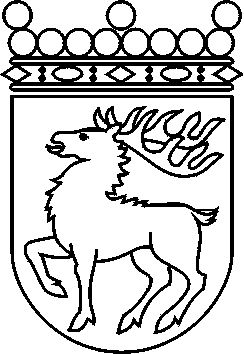 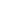 Ålands lagtingBESLUT LTB 68/2017BESLUT LTB 68/2017DatumÄrende2017-09-13LF 29/2016-2017	Mariehamn den 13 september 2017	Mariehamn den 13 september 2017Johan Ehn talmanJohan Ehn talmanVeronica Thörnroos  vicetalmanViveka Eriksson  vicetalman